Impresso em: 07/08/2023 21:14:55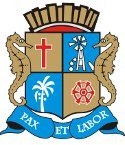 Matéria: VOTAÇÃO DOS VETOSAutor:  Poder ExecutivoGoverno de Sergipe Câmara Municipal de AracajuReunião: 97 SESSÃO OrdináriaData: 08/11/2022Parlamentar	Partido	Voto	HorárioBRENO GARIBALDE CÍCERO DO SANTA MARIA DR. MANUEL MARCOS EDUARDO LIMAEMÍLIA CORRÊA FABIANO OLIVEIRA ISACJOAQUIM DA JANELINHA LINDA BRASILNITINHOPAQUITO DE TODOS PR. DIEGOPROF. BITTENCOURT PROFª. ÂNGELA MELO RICARDO VASCONCELOSSÁVIO NETO DE VARDO DA LOTÉRICA SGT. BYRON ESTRELAS DO MAR SHEYLA GALBASONECA VINÍCIUS PORTOANDERSON DE TUCA FÁBIO MEIRELES BINHORICARDO MARQUESUNIÃO BRASIL PODEMOS PSDREPUBLICANOS PATRIOTAPP PDTSOLIDARIEDADE PSOLPSD SOLIDARIEDADE PPPDT PT REDEPODEMOS REPUBLICANOS CIDADANIA PSDPDT PDTPODEMOSPMN CIDADANIANÃO NÃO SIM NÃO NÃO NÃO NÃO NÃO NÃO NÃO SIM NÃO SIM NÃO NÃO NÃO NÃO NÃO NÃO SIMNão VotouNão Votou Não Votou Não Votou14:05:1014:05:2914:05:5814:05:2614:05:2514:05:4714:05:0514:05:1814:05:2514:05:2314:05:4114:05:2114:05:1314:06:0314:05:1814:05:4114:05:1414:05:2814:06:5314:05:16Totais da Votação	Sim: 4Resultado da Votação: REPROVADONão: 16Abstenção: 0	Total de Votos Válidos: 20